22 Mai 2024Comunicat de presăLansarea proiectului “Asigurarea infrastructurii hardware, software și de comunicații a ONRC în vederea continuării transformării digitale”„PNRR: Fonduri pentru România modernă și reformată!”Oficiul Național al Registrului Comerțului (ONRC), în calitate de beneficiar, derulează proiectul “Asigurarea infrastructurii hardware, software și de comunicații a ONRC în vederea continuării transformării digitale” finanțat de Ministerul Justiției (în calitate de Coordonator de Reforme și Investiții în cadrul Planului Național de Redresare și Reziliență, prin Unitatea de Coordonare a Reformelor și Investițiilor – denumit în continuare MJ - UCRI), prin Mecanismul de redresare și reziliență, în cadrul PNRR (Componenta nr. 7 – “Transformare digitală”, Investiția 4 – “Digitalizarea sistemului judiciar”).Obiectivul proiectului este reprezentat de dezvoltarea tehnologică în vederea îmbunătățirii guvernării electronice și accelerării transformării digitale la nivelul sistemului judiciar prin asigurarea infrastructurii hardware, software și de comunicații a ONRC, prin conversia informației în format  digital, eficientizarea preluării și controlul generării documentelor pe suport fizic, precum și prin creșterea nivelului de colaborare, a disponibilității și flexibilității sistemului informatic al instituției.  Proiectul se încadrează în strategiile de utilizare rațională și eficientă a tehnologiei pentru realizarea potențialului de creștere și asigurarea rezilienței economice și sociale a statelor membre (inclusiv reziliența economică și socială, adresarea impactului social al crizei și contribuția la creșterea coeziunii economice, sociale și teritoriale).Valoare totală proiect (Lei): 87.949.591,80 Valoare nerambursabilă finanțată din PNRR (Lei): 73.907.220,00 Data începerii proiectului: 06 martie 2024Data finalizării proiectului: 06 martie 2026Date de contact: onrc@onrc.ro, presa@onrc.ro 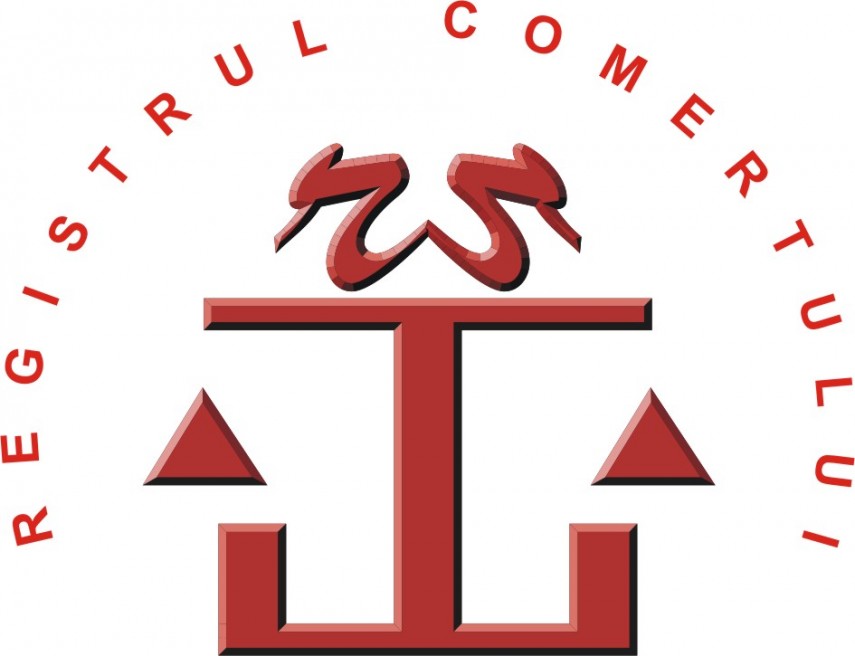 